Entraînement : Mesurer les inégalitésObjectifs :Mieux maîtriser la lecture et l’analyse des décilesSavoir interpréter les écarts et rapports interdécilesSavoir lire et analyser la courbe de LorenzActivité 1- Mesurer les inégalités grâce aux écarts et rapports interquantilesSource : INSEE, Tableaux de l’économie française, septembre 2013.Qu’est-ce qu’un décile ?Que représente le 1er décile ?Que représente le 9ème décile ?Complétez les phrases suivantes :En 2011, les 10% des individus les plus riches avaient un niveau de vie annuel supérieur à ……………………………En 2011, …………………………………………………………………… avaient un niveau de vie annuel inférieur à 10 530 eurosEn 2011, …………………………………………………………………… avaient un niveau de vie annuel inférieur à 37 450 eurosEn 2011, le niveau de vie annuel médian était de …………………………. c’est-à-dire que ………………………………………..…………………………………………………………………………………………………………………………………………………………………………..Calculez les écarts et les rapports interdéciles en 2005, 2009 et 2011. Faites une phrase avec les résultats de l’année 2011Ecart interdéciles 2011 :………………………………………………………………………………………………………………………………..…………………………………………………………………………………………………………………………………………………………………………………….. Rapport interdéciles 2011 :…………………………………………………………………………………………………………………………..…………………………………………………………………………………………………………………………………………………………………………………….. Comment ont évolué les inégalités de niveaux de vie en France entre 2005 et 2011 ? Justifiez votre réponse.……………………………………………………………………………………………………………………………………………………………………………………………………………………………………………………………………………………………………………………………………………………………………………………Activité 2- Lire et interpréter la courbe de Lorenz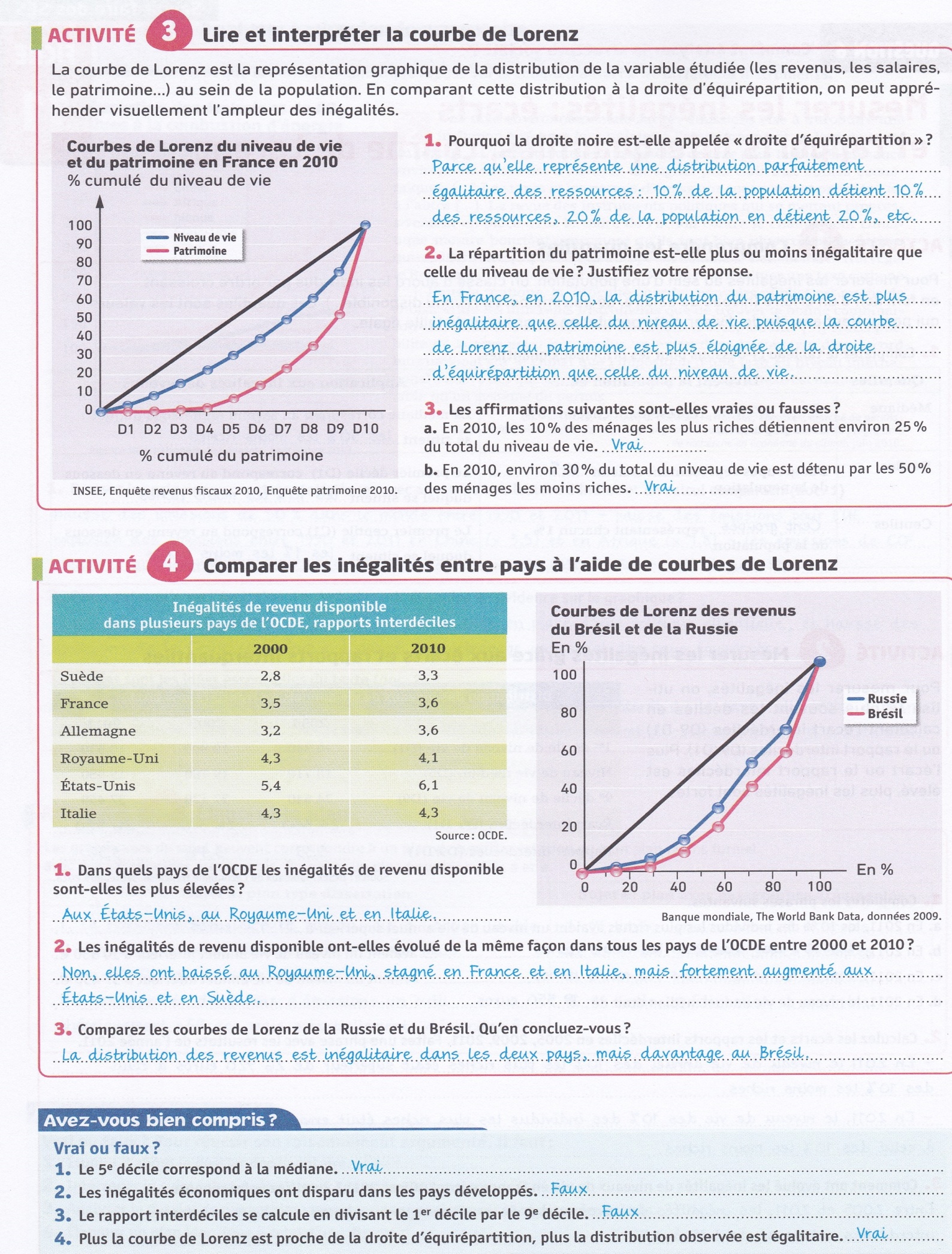 Qu’est-ce qu’une courbe de Lorenz ?…………………………………………………………………..…………………………………………………………………..…………………………………………………………………..Pourquoi la droite est-elle qualifiée de « droite d’équirépartition » ? ……………………………………………………………………..………………………………....................................................................…………………………………………………………………………………………………………Interprétez les points A et B.…………………………………………………………………………………………………………………………………………………………………………………………………………………………………………………………………………………………………………………………………………………………………………………………………………………………………………………………………………………………………………………………………………………..La répartition du patrimoine est-elle plus ou moins inégalitaire que celle du niveau de vie ? Justifiez.……………………………………………………………………………………………………………………………………………………………………………………………………………………………………………………………………………………………………………………………..Les affirmations sont-elles vraies ou fausses ?En 2010, les 10 % des ménages les plus riches détiennent environ 25% du total du niveau de vie. ………..En 2010, environ 30% du total du niveau de vie est détenu par les 50% des ménages les moins riches. ……….....Activité 3- Comparer les inégalités entre pays 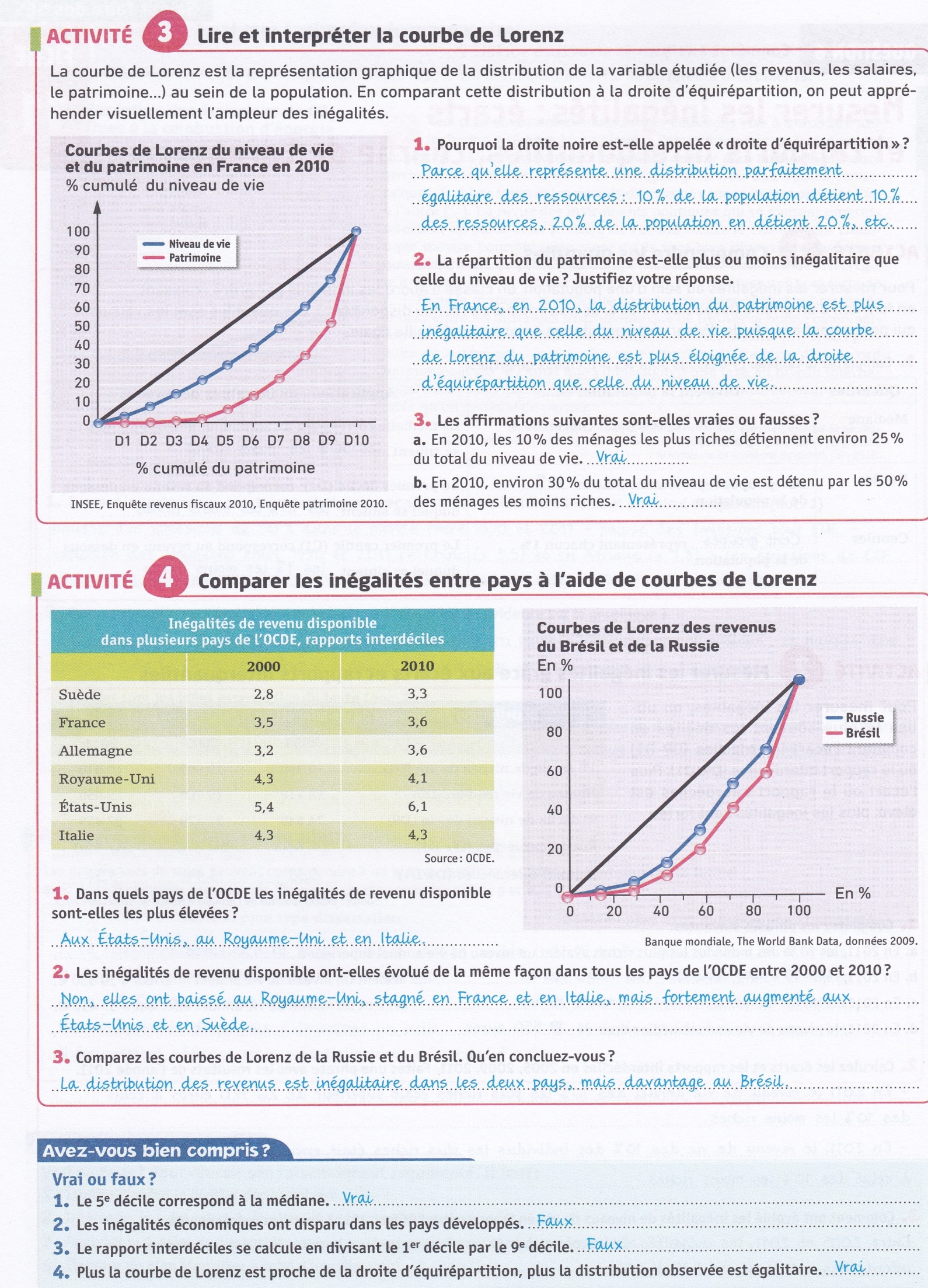 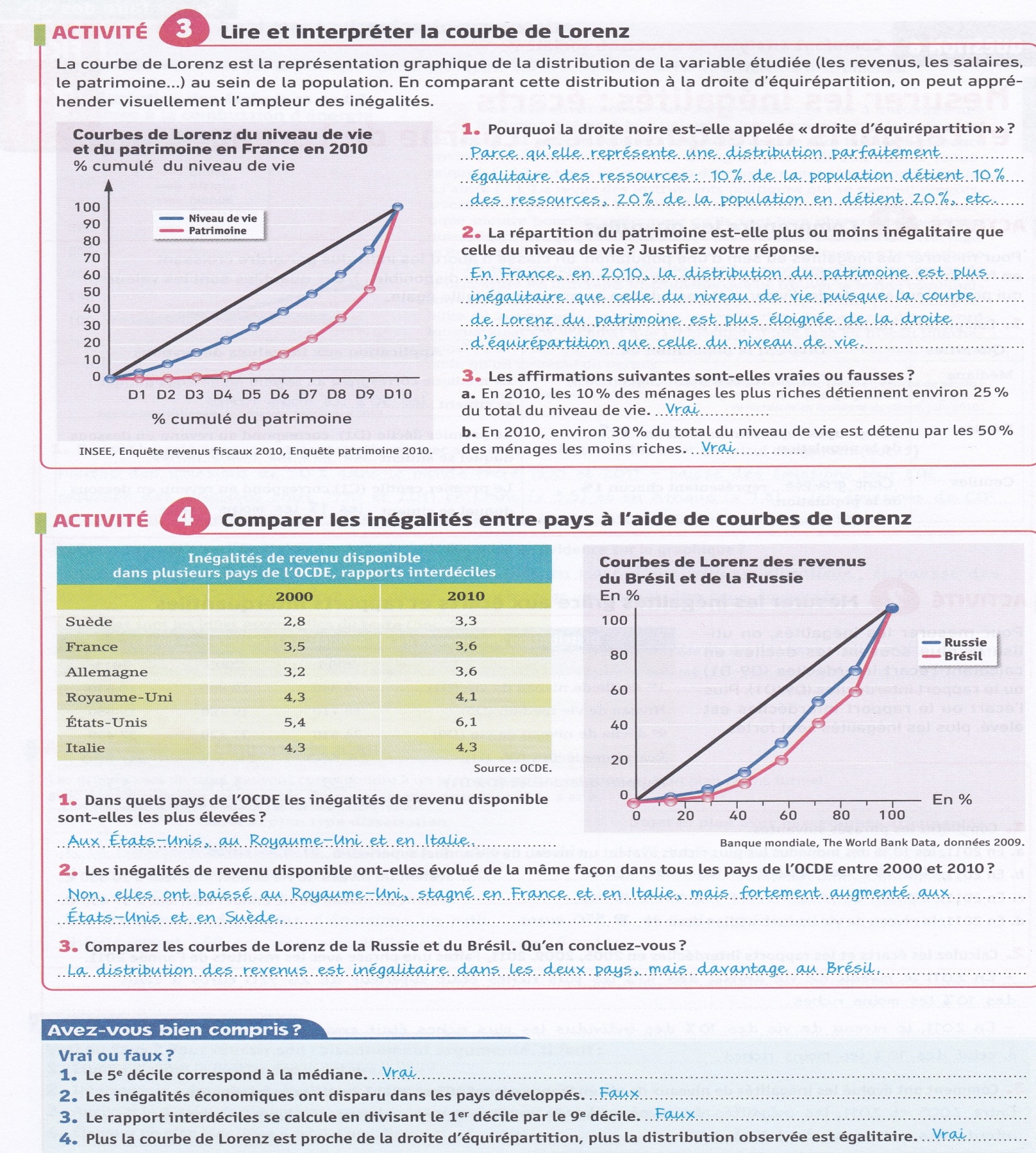 Qu’est-ce que le revenu disponible ?…………………………………………………………………………………………………………………………………………………………………………………………Dans quel pays de l’OCDE les inégalités de revenu disponible sont-elles les plus élevées ? Justifiez……………………………………………………………………………………………………………………………………………………………………………………………………………………………………………………………………………………………………………………………………………………………………………………Les inégalités de revenu disponible ont-elles évolué de la même façon dans tous les pays de l’OCDE entre 2000 et 2010 ?……………………………………………………………………………………………………………………………………………………………………………………………………………………………………………………………………………………………………………………………………………………………………………………Comparez les courbes de Lorenz de la Russie et du Brésil. Qu’en concluez-vous ?……………………………………………………………………………………………………………………………………………………………………………………………………………………………………………………………………………………………………………………………………………………………………………………Activité 4- Les inégalités de salaire entre les hommes et les femmesEcarts de salaires selon le sexe et le niveau de salaire
Salaires mensuels nets en équivalent temps complet
Unité : eurosFrance. Salariés du secteur privé et semi-public y compris les bénéficiaires de contrats aidés. Sont exclus les apprentis, les stagiaires, les salariés agricoles et les salariés des particuliers employeurs.
Source : Insee - Données 2013 - © Observatoire des inégalitésFaites une phrase de lecture avec les données entourées.……………………………………………………………………………………………………………………………………………………………………………………………………………………………………………………………………………………………………………………………………………………………………………………………………………………………………………………………………………………………………………………………………………………………………………………………………………………………………………………………………………………………………………………………………………………………………………………………………………………………………………………………………………………………………………………………………………………………………………………………………………………………………………………………………………………………………………………………………………………………………………………………………………………………………………………………………………………………………………………………………………………………………………………………………………………………………………………………………………………………………………………………………………………Vrai ou faux ? JustifiezPlus on progresse dans l’échelle des salaires, plus l’écart entre les femmes et les hommes est important……………………………………………………………………………………………………………………………………………………………………………………..Distribution des niveaux de vie annuels en France (euros 2011)Distribution des niveaux de vie annuels en France (euros 2011)Distribution des niveaux de vie annuels en France (euros 2011)Distribution des niveaux de vie annuels en France (euros 2011)2005200920111er décile de niveau de vie (D1)10 34010 80010 530Niveau de vie médian (D5)18 71019 78019 5509ème décile de niveau de vie (D9)34 64037 17037 450Écart interdéciles Rapport interdécilesHommesFemmesEnsembleEcart (%)10 % des salariés gagnent moins de ….1 2541 1541 200-820% …….1 4151 2681 342-1030% …….1 5591 3741 471-1240% …….1 7091 4851 609-1350% …….1 8821 6191 772-1460% …….2 1001 7941 974-1570% …….2 4052 0292 244-1680% …….2 9212 3682 682-1990% …….3 8923 0363 544-22